SERVICE CIVIQUE - FICHE MISSION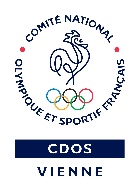 Nom/Prénom : 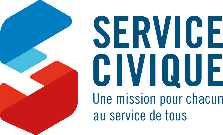 Structure : Date début Mission :    …./…../  2021                  Date Fin Mission : …./……/2022Tuteur : 						Fonction :Objectif de la mission Détails de la mission (lister les différentes missions qui seront confiées au volontaire)Formation - AccompagnementDurée de la missionVolume horaire :     ___ h/semaine (minimum de 24h/semaine obligatoire)Jours de mobilisation :  2 Formations Civiques et Citoyenne obligatoires (si connaissance des dates choisies avant signature du contrat) : ……………………………………………………………………………………………………Formation de PSC1 :  A Déjà le PSC1*                              Doit passer le PSC1 (*Si le volontaire à déjà son PSC1 ou PSE1 depuis moins de 2 ans, nul besoin de le repasser, cependant une attestation de réalisation sera demandée avant le début de la mission).